Unit 9: Stoichiometry				Name:______________________________Review of Mole Calculations			SHOW ALL WORK. Sig figs and units!In the space below, draw a mole road with direction arrows. Include conversions factors and any relevant numbers. 1.	Convert 43.0 grams of SiH4 to moles.2.	Convert 7.680 moles of PtSe to grams.3.	Convert 0.400 moles of BF3 to molecules.4.	Convert 4.36 x 1025 molecules of CH3OH to moles.5.	Convert 7.41 x 1024 molecules of C2H2 to grams.6.	Convert 66.3 grams of SiS2 to molecules.Introduction to Stoichiometry: McDonald’s Problem						Remember to show all of your work in order to receive credit! 
You have just purchased the McDonald’s franchise in Mt. Pleasant and are going to make Big Macs. The world famous McDonald’s Big Mac is made with “two all beef patties, special sauce, lettuce, cheese, pickles, and onions on a sesame seed bun.” You check the storeroom and see that you have a large surplus of special sauce, lettuce, pickles, and onions. However, you have a limited amount of hamburger patties, cheese slices, and buns. If each Big Mac has 2 hamburger (Ha) patties, 3 buns (Bu) and 2 slices of cheese (Ch), write a balanced chemical equation for the formation of a Big Mac from these ingredients using the symbols (Ha, Bu, Ch). 


You inventory your supplies and total 500 hamburger patties, 600 slices of cheese, and 650 hamburger buns. How many Big Macs can you make with these ingredients? 




Which is your limiting factor? How much of each ingredient will be left over? 



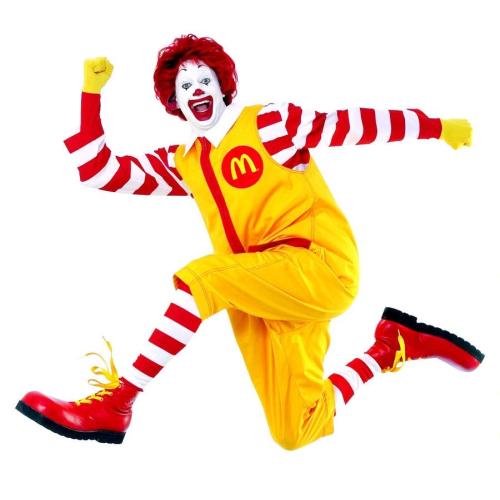 Using the Mole RatioGive the mole ratio of each of the following chemical combinations for the reaction: 2H2 (g) + O2 (g)  2H2O (l) + heatFor the following, use conversion factors from the table above to convert from moles of one substance to moles of another. REMEMBER TO SHOW ALL OF YOUR WORK! 
1.0 mol H2 = ___________________ mol O21.0 mol O2 = __________________ mol H2O1.0 mol H2 = ___________________ mol H2OStoichiometry (Mole Relationships)										Chemical reactions are like recipes:  two of these, one of those make 4 servings, and so on.  If you want the recipe to come out right, you need to start with the right ratio of ingredients.  You can make a bigger or smaller recipe, but you have to keep the ratios the same.  Otherwise, you will get a gloppy cake or a hard cookie.  As you work through the following questions, keep the idea of a recipe in mind.Balance the following reaction:____ N2(g) + ____ H2(g)  ____ NH3(g)Remember that in any chemical equation:Subscripts represent the number of ____________________ in a compound (molecule)Coefficients represent the number of ___________________ of each compound in a reactionUsing conversions, fill in the following table:1.  What did you find to be true about the mole ratios in your table?  Do they always hold true?  Explain mathematically why or why not.  Compare the mole ratios to the coefficients in the chemical reaction.2.  Was the last ratio in the table the same as the ones above it?  Why or Why not?Stoichiometry Practice (mole-to-mole)Balance the following chemical reaction:
		______N2(g)    	+     	_____H2(g)				_____NH3(g)How many moles of ammonia, NH3 , are formed when 2.0 moles of nitrogen, N2 , react with excess hydrogen, H2 ?How many moles of ammonia, NH3 , are formed when 1.0 mole of hydrogen, H2 , reacts with excess nitrogen, N2 ?How many moles of nitrogen and hydrogen are needed to make 3.0 moles of NH3 ?Stoichiometry Practice (mole-to-mole)Balance the following chemical reaction:
		______Al(s)    	+     	_____S8 (g)				_____Al2S3 (s)How many moles of aluminum sulfide, Al2S3 , are formed when 2.0 moles of aluminum, Al , react with sulfur, S8 ?How many moles of aluminum sulfide, Al2S3 , are formed when 1.0 mole of sulfur, S8 , reacts with aluminum, Al?How many moles of aluminum and sulfur are needed to make 3.0 moles of Al2S3 ?Stoichiometry Practice (grams-to-grams)Balance the following chemical reaction:
		______N2(g)    	+     	_____H2(g)				_____NH3(g)How many grams of NH3 are formed when 56g of N2 react with hydrogen?Convert from grams to moles of N2Convert from moles of N2 to moles of NH3Convert from moles to grams of NH3How many grams of NH3 are formed when 6 g of H2 react with nitrogen?Balance the following chemical reaction:
		______Al(s)    	+     	_____S8 (g)				_____Al2S3 (s)
How many grams of Al2S3 are formed when 56g of Al react with sulfur?How many grams of Al2S3 are formed when 6g of S8 react with aluminum?Simple Stoichiometry Practice (MIXED mole-to-mole AND gram-to gram)

Remember to show all of your work. Use unit conversions to solve. 

1. How many moles of NaNO3 will be produced from 2.3 moles of Na2CO3 in the following reaction: Na2CO3 (aq)   +   Ca(NO3)2 (aq)      CaCO3 (s)   +    NaNO3 (aq) 




2. How many moles of O2 are needed to produce 0.85 moles of P2O5? P (s)   +    O2 (g)       P2O5 (s)


3. If 10.0 g of zinc reacts with an HCl solution, how many moles of hydrogen gas will be released? 4. How many moles of hydrogen gas are needed to react completely with 15.1 g of chlorine gas to produce hydrogen chloride? 




5. Gasoline (C8H18) burns in your car engine to form the normal combustion reaction. If 9.0 x 103 g  of gasoline are burned, how many grams of CO2 are produced? 





6. How many grams of aluminum are required to produce 410. g of aluminum oxide through a reaction with oxygen gas? Limiting Reagent (definition):Excess Reagent (definition):       		  N2(g)    	+     	 3  H2(g)			   2  NH3(g)How much NH3 will be formed when 6 moles of N2 and 6 moles of H2 are reacted?	Limiting Reagent – 	Excess Reagent –How much NH3 will be formed when 10 moles of H2 and 5 moles of N2 are reacted?      3.  How much NH3 will be formed when 3 moles of N2 react with 6 moles of H2?a. How many moles of ammonia, NH3 are formed?b. What is the limiting reactant?c. What is the excess reactant? How much NH3 will be formed when 10 grams of H2 and 5 grams of N2 are reacted?Stoichiometry Practice (Limiting and Excess Problems)Remember to show all of your work. Use conversions to solve. Sodium chloride can be prepared by the reaction of sodium metal and chlorine gas. If 6.70 moles of Na react with 3.20 moles of Cl2, How many moles of NaCl are produced? What is the limiting reactant? Hydrogen gas can be produced in the laboratory by the reaction of magnesium metal with hydrochloric acid. How many grams of hydrogen can be produced when 6.00 g of HCl is added to 5.00 g of Mg? 











If 19 g of zinc are reacted with 19 g of magnesium chloride, zince chloride and magnesium are formed. Calculate the mass of the zinc chloride produced. Which reactant will be in excess? Stoichiometry Practice (Yields and Errors)					
Remember to show all of your work. Use unit conversions to solve. Calcium carbonate is decomposed by heating to form calcium oxide and carbon dioxide gas. What is the theoretical yield of CaO? What is the percent yield of this reaction if 24.8 g of CaCO3 is heated to give 13.1 g of CaO?What is the percent error of the experiment? 

Nitrogen gas can be prepared by passing gaseous ammonia over solid copper (II) oxide at high temperatures. The other products of the reaction are solid copper and water vapor. If a sample containing 18.1 g of NH3 is reacted with 90.4 g of CuO, How many grams of N2 will be formed? Which is the limiting reactant? If only 8.2 grams of N2 are actually formed during the experiment, what is the percent yield?What is the percent error of the experiment? 









Methanol (CH3OH), also called methyl alcohol, is the simplest alcohol. It is used as a fuel in race cars and is a potential replacement for gasoline. Methanol can be manufactured by reacting gaseous carbon monoxide with hydrogen gas. Suppose 68.5 kg CO is reacted with 8.60 kg H2, Calculate the theoretical yield of methanol. If 3.57 x 104 g CH3OH is actually produced, what is the percent yield of methanol?What is the percent error of the experiment? 


Stoichiometry Practice Test			In the reaction: CH4  +  2O2    CO2  +  2H2O  How many moles of CH4 react with 6 moles of O2?	2. How many moles of silver can be produced from 0.10 moles of tin and excess AgNO3 in the following reaction?  Sn  +  AgNO3    Ag  +  Sn(NO3)23. How many moles of chlorine gas are needed to react with 3.20 moles of sodium to produce sodium chloride?4. Hydrochloric acid reacts with calcium carbonate to produce H2CO3 and calcium chloride. How many moles of HCl are required to react completely with 25g of CaCO3?5. How many grams of aluminum chloride are produced when 32.0g of Al react with an excess of HCl? (Hydrogen gas is the other product).6. What mass of zinc reacts completely with 18.0g of copper(II) nitrate?7. How many grams of FeI3 can be produced when 25.7g of Fe react with excess I2?8. A chemist reacts 140.g of calcium oxide with water. Calculate the percent yield if she produces only 150.g of the only product, calcium hydroxide.9. Ammonia (NH3) is formed through the synthesis of nitrogen and hydrogen gas. If 1.25 moles of nitrogen gas are combined with 4.00 moles of hydrogen:a. Which reactant is the limiting reacant?b. How many moles of ammonia are produced?10. When aluminum metal is placed in copper(II) nitrate, a single replacement reaction occurs. If the solution is made by dissolving 52.5g of copper(II) nitrate, and 2.7g of aluminum is placed in the solution.How many grams of copper metal will be produced?How many grams of aluminum metal will be left over?11. If 25.0g of zinc metal are reacted with 30.0g of lead(II) chloride, zinc chloride and lead metal are formed:Which reactant will be in excess?Calculate the mass of the excess reactant that will remain.Calculate the mass of zinc chloride produced.If a 90.0% yield of is produced, how much zinc chloride will there be in grams?12. A student intended to make a salt solution with a concentration of 10.0 grams of solute per liter of solution. When the student's solution was analyzed, it was found to contain 8.90 grams of solute per liter of solution. What was the percent error in the concentration of the solution?13. When performing the Copper and Silver Nitrate lab the following data was produced:Data:	Mass of clean, dry 100mL beaker 32.43 gMass of copper wire before reaction   1.50 gMass of copper wire after reaction      .25gMass of silver plus beaker at end of experiment   36.67 gHow many grams of Silver Nitrate reacted? (Assume copper forms a +2 ox # in the product)Answers:   1. 3 mol CH4     2. 0.20 mol Ag     3. 1.60 mol Cl2     4. 0.50 mol HCl 5. 158g AlCl3     6. 6.28g Zn     7. 201g FeI3   8. 81.1% yield     9. a. N2  b. 2.50 mol NH310. a. 9.5g Cu   b. None    11. a. Zinc  b. 17.9g Zn  c. 14.7g ZnCl2 d. 13.2 g 12. 11.0% 13. 6.68 g Learning TargetsI CAN write a balanced chemical equation *reviewI CAN convert between mass, moles, and particles of a single substance *reviewI CAN identify the mole ratio for two compounds in a chemical equationI CAN convert between moles of two compounds involved a chemical reaction (mole to mole stoich)I CAN convert between masses of two compounds involved in a reaction (mass to mass stoich)I CAN define the limiting reactant in a chemical reactionI CAN identify the limiting reactant in a chemical reaction using conversionsI CAN define the theoretical yield in a chemical reactionI CAN identify the theoretical yield in a chemical reaction using conversions Given the amount of product wanted, I CAN determine the amounts of reactant(s) neededI CAN calculate the percent error of a chemical reactionI CAN calculate the percent yield of a chemical reactionChemistry Important Dates! Chemistry Important Dates! Chemistry Important Dates! Chemistry Important Dates! Chemistry Important Dates! Chemistry Important Dates! Chemistry Important Dates! MondayTuesdayWednesdayThursdayFridaySaturdaySundayApril 17181920212223242526272829301234567Chemical combinationEqualityConversion factorsEXAMPLE:Hydrogen (H2)  to oxygen (O2)2 moles H2 : 1 mole O2  or  Hydrogen (H2)  to water (H2 O)Oxygen (O2) to water (H2 O)SituationN2H2NH3Ratio of all threeFor a single recipe, how many molecules would you need (or make)?If you made the recipe 538 times, how many molecules would you need (or make)?If you made the recipe 6.02 x 1023 times, how many molecules would you need (or make)?Since it is hard to count molecules, how many moles of each would you need (or make) for the previous situation?What masses of each reactant would you need to make this recipe a mole number of times?